The Chapter Rules OfEpsilon NuAre Certified AsIn Alignment WithThe International Constitution and Standing RulesandThe Texas State Bylaws and State Rules
and areApproved for the 2021-2023 Biennium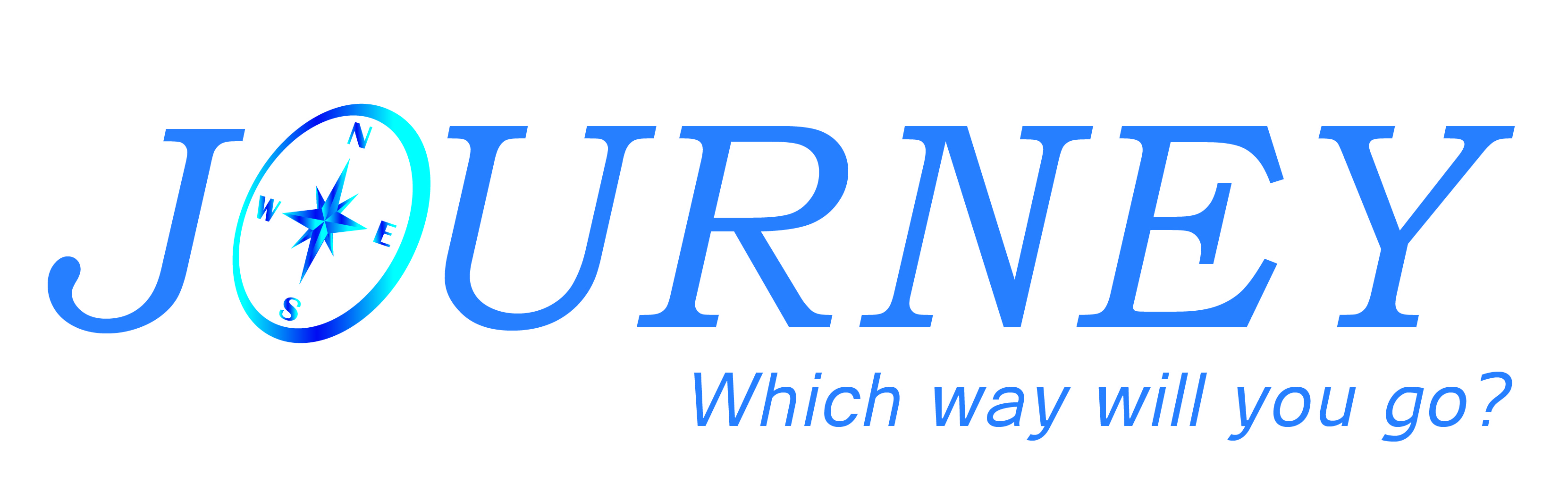 Texas State Organization Bylaws and Rules Committee